ご投稿用テンプレート「北海学園大学同窓会会報　豊平会報」および「北海学園大学同窓会 会報編集委員会」に掲載する原稿・写真のご投稿用テンプレートです。下記の空欄に必要な情報を入力してご利用ください。写真掲載について写真掲載をご希望される方は、下記の枠内に画像・キャプション（説明書き）を入力してご利用ください。※写真の掲載希望の枚数が枠内に収まらない場合は、枠の下部に画像を貼り付けてください。ご投稿先・ご連絡先下記URLの応募フォームから、原稿記入済のこちらのデータを添付してお送りください。▼役員専用サイト 原稿・写真投稿フォームhttps://dousou.hgu.jp/branch/officer/renewal/※閲覧時にはログイン用のパスワードを求められます。回答後、自動返信メールが送信されます。自動送信メールが届かない場合には”迷惑メールフォルダ”をご確認ください。”迷惑メールフォルダ”にもメールが届いていない場合には、会報編集委員会へ直接ご連絡の上でご確認をお願い申し上げます。北海学園大学同窓会 会報編集委員会〒0628605 札幌市豊平区旭町4丁目TEL：011-841-1161Mail：doso.hgu@k8.dion.ne.jp掲載に関する詳細や、ご質問等がございましたら、お気軽に会報編集委員会までお問い合わせください。皆様からの掲載情報を心よりお待ちしております。以上、よろしくお願いいたします。寄稿者のお名前所属先卒年学部または団体名原稿タイトル原稿本文200〜400文字 目処備考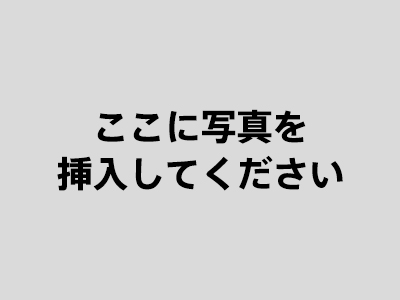 ここにキャプションを入力してください